МКОУ «Ольховская средняя общеобразовательная школаШадринского района Курганской области»Рабочая программа по информатике и ИКТ7-9 классАвтор составитель: Столбова Галина Николаевна учитель информатикис.Ольховка, 2017ПОЯСНИТЕЛЬНАЯ ЗАПИСКА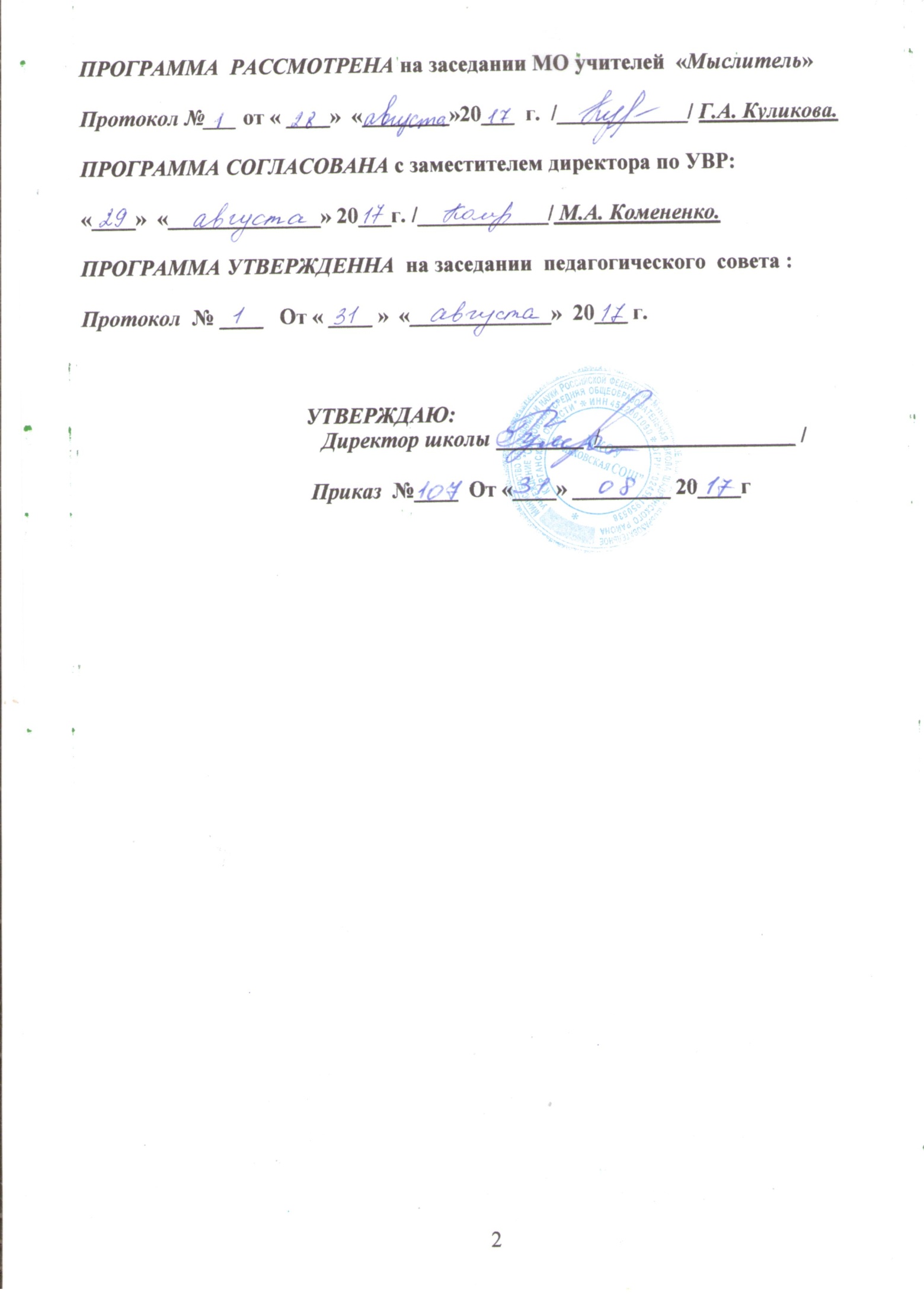 Рабочая программа по информатике и информационным технологиям для 7 - 9 класса разработана на основе:Федерального компонента государственного стандарта среднего  общего образования, утвержденная приказом Министерства образования РФ от 09.03.04. № 1312 и примерных  программ  среднего    общего  образования  по  информатике  и  информационным  технологиям и авторской программы Н.В. Макаровой (системно-информационная концепция), для преподавания в общеобразовательных классах.- СПб.: Питер, 2010 г.Постановления Главного государственного санитарного врача РФ от 29.12.2010 № 189 «Об утверждении СанПиН 2.4.2.2821-10 «Санитарно-эпидемиологические требования к условиям и организации обучения в общеобразовательных учреждениях»;Программы профессора Н.В. Макаровой для 7 - 9 классов.На основании Письма Департамента образования и науки Курганской области №3925/9 от 12.08.2016.г. «О внедрении в 2016-2017г. курса направленного на профилактику распространения идеологии экстремизма и терроризма в молодежной среде 9,10,11кл. ввести модуль 6 часов «Информационное противодействие идеологии терроризма».Цели обученияИзучение информатики и информационных технологий в основной школе направлено на достижение следующих целей:освоение знаний, составляющих основу научных представлений об информации, информационных процессах, системах, технологиях и моделях;овладение умениями работать с различными видами информации с помощью компьютера и других средств информационных и коммуникационных технологий (ИКТ), организовывать собственную информационную деятельность и планировать ее результаты;развитие познавательных интересов, интеллектуальных и творческих способностей средствами ИКТ;воспитание ответственного отношения к информации с учетом правовых и этических аспектов ее распространения; избирательного отношения к полученной информации;выработка навыков применения средств ИКТ в повседневной жизни, при выполнении индивидуальных и коллективных проектов, в учебной деятельности, дальнейшем освоении профессий, востребованных на рынке труда.Основная задача программы - обеспечить овладение учащимися основами знаний о процессах получения, преобразования и хранения информации и на этой основе раскрыть учащимся роль информатики в формировании современной научной картины мира; значение информационных технологий.Основные психолого-педагогические условия решения образовательных задач:Примерные учебные программы по информатике;Методические разработки и рекомендации;Индивидуальные проблемные задания;Индивидуальные вариативные задания;Тестовые тематические задания;Занимательные задачи, кроссворды, ребусы, викторины по информатике.Общеучебные умения, навыки и способы деятельностиПримерная программа предусматривает формирование у учащихся общеучебных умений и навыков, универсальных способов деятельности и ключевых компетенции. В этом направлении приоритетами для учебного предмета «Информатика и информационно-коммуникационные технологии (ИКТ)» на этапе основного общего образования являются: определение адекватных способов решения учебной задачи на основе заданных алгоритмов; комбинирование известных алгоритмов деятельности в ситуациях, не предполагающих стандартное применение одного из них; использование для решения познавательных и коммуникативных задач различных источников информации, включая энциклопедии, словари, Интернет-ресурсы и базы данных; владение умениями совместной деятельности (согласование и координация деятельности с другими ее участниками; объективное оценивание своего вклада в решение общих задач коллектива; учет особенностей различного ролевого поведения).Место предметаРабочая программа адаптирована к школьному компоненту, согласно которому в учебном плане школы на изучение информатики в 7, 8 классе отводится 34 часа, в 9 классе – 68 часов как и рекомендовано по программе Н.В.Макаровой. Хронология изучения тем по программе Н.В.Макаровой не нарушена. По решению  педсовета в конце учебного года обучающиеся 5-8, 10 кл проходят промежуточную годовую аттестацию в форме теста.Планирование осуществляется по учебнику Н.В. Макаровой «Информатика. 7 - 9 класс. Базовый курс».Для осуществления образовательного процесса используются элементы следующих педагогических технологий:Традиционное обучение;Развивающее обучение;Личностно-ориентированное обучение;Дифференцированное обучение;Дидактические игры;Проблемное обучение.Результаты обученияРезультаты обучения представлены в Требованиях к уровню подготовки и задают систему итоговых результатов обучения, которых должны достичь все учащиеся, оканчивающие 7, 8, 9 класс, и достижение которых является обязательным условием положительной аттестации ученика за курс 7, 8, 9 класса.Средства обучения:УчебникКомпьютерСканерПринтерИнтернетРаздаточный материал (папки с практическими работами, карточки)Аудиовизуальные средства (презентации, фильмы)Готовые файлы с заданиямиУЧЕБНО – ТЕМАТИЧЕСКИЙ ПЛАНОсновное содержание материала7 – 9 класс Информация и информационные процессыИнформация. Информационные объекты различных видов. Основные информационные процессы: хранение, передача и обработка информации. Восприятие, запоминание и преобразование сигналов живыми организмами. Роль информации в жизни людей. Понятие количества информации: различные подходы. Единицы измерения количества информации.Аппаратные и программные средства ИКТОсновные компоненты компьютера и их функции (процессор, устройства ввода и вывода информации, оперативная и долговременная память). Гигиенические, эргономические и технические условия безопасной эксплуатации компьютера. Логические основы построения компьютера. Программный принцип работы компьютера. Программное обеспечение, его структура. Операционные системы, их функции. Загрузка компьютера. Данные и программы. Файлы и файловая система. Командное взаимодействие пользователя с компьютером, графический пользовательский интерфейс (рабочий стол, окна, диалоговые панели, меню).№   Параметры файла и действия над файлом.№ 4. Параметры папки и действия над папками.№ 5. Работа с окнами графического интерфейса.№ 6. Настройка параметров Рабочего стола.№ 7. Запуск программ (приложений).№ 8. Работа в Windows как в многозадачной среде.№ 9. Работа с папками и файлами с помощью меню и панели инструментов Проводника.№ 10. Внедрение и связывание объектов.№ 11. Освоение способов обмена данными.Технология обработки текстовой информацииСоздание и простейшее редактирование документов (вставка, удаление и замена символов, работа с фрагментами текстов) Нумерация и ориентация страниц. Размеры страницы, величина полей. Колонтитулы. Проверка правописания. Создание документов с использованием мастеров и шаблонов (визитная карточка, доклад, реферат). Параметры шрифта, параметры абзаца. Включение в текстовой документ списков, таблиц, диаграмм, формул и графических объектов. Разработка и использование стиля: абзацы, заголовки. Гипертекст. Создание закладок и ссылок. Запись и выделение изменений. Распознавание текста. Компьютерные словари и системы перевода текстов. Сохранение документа в различных текстовых форматах. Печать документа.№ 13. Создание и редактирование текстового документа.№ 14. Форматирование текста.№ 15. Оформление текста в виде таблицы и печать документа.№ 16. Включение в текстовой документ графических объектов.№ 17. Работа с формулами.№ 18. Работа с несколькими документами.№ 19. Итоговая работа «Создание комплексного документа».4. Технология обработки графической информацииРастровая и векторная графика. Интерфейс графических редакторов. Виды расположения графического объекта в текстовом документе. Технология вставки готовых графических объектов из файла или коллекции картинок. Создание и редактирование рисунка в среде графического редактора. Создание и редактирование рисунка с текстом.№ 20. Графический редактор растрового типа. Назначение инструментов. Объекты растровой графики и действия над ними.№ 21. Создание изображения с помощью инструментов растрового графического редактора.№ 22. Графические примитивы и их настройка. Действия над фрагментами рисунка.№ 23. Создание и редактирование рисунка с текстом.Технология обработки числовой информацииНазначение табличного процессора. Объекты документа табличного процессора. Данные электронной таблицы. Типовые действия над объектами электронной таблицы. Создание и редактирование документа в среде табличного процессора. Форматирование табличного документа. Правила записи формул и функций. Копирование формул в табличном документе. Использование функций и логических формул в табличном документе. Представление данных в виде диаграмм в среде графического документа.№ 24. Создание и редактирование табличного документа.№ 25. Форматирование табличного документа.№ 26. Вычисление по формулам.№ 27. Использование в формулах встроенных и логических функций.№ 28. Представление данных в виде диаграмм. Построение графиков функций.№ 29. Итоговая работа «Технология работы в среде табличного процессора»6. МоделированиеПредставление об объектах окружающего мира. Понятие модели. Информационная модель объекта. Понятие связи между объектами. Понятие системы. Связи и отношения между элементами системы. Основы классификации объектов. Классификация моделей. Основные этапы моделирования. Моделирование в среде графического редактора. Моделирование в среде текстового редактора. Моделирование в среде табличного процессора.№ 30. Моделирование геометрических операций и фигур в среде графического редактора.№ 31. Моделирование геометрических фигур с заданными свойствами в среде графического редактора.№ 32. Алгоритм построения типовых совместимых деталей в среде графического редактора.№ 33. Конструирование из объёмных деталей в среде графического редактора.№ 34. Моделирование составного документа в среде текстового процессора.№ 35. Структурные модели в среде текстового процессора: деловые документы.№ 36. Структурные модели в среде текстового редактора: классификация.№ 37. Структурные модели в среде текстового редактора: алгоритмические модели.№ 38. Расчёт геометрических параметров объекта: разработка компьютерной модели в среде табличного процессора.№ 39. Моделирование ситуаций в среде табличного процессора.№ 40. Обработка массивов данных в среде табличного процессора.№ 41. Моделирование сюжетных задач в среде табличного процессора.№ 42. Моделирование по индивидуальному заданию.Алгоритмизация и программирование.Понятие и определение алгоритма. Свойства алгоритмов. Формы представления алгоритма: словесная, графическая, табличная, программа. Типовые алгоритмические конструкции: последовательность, ветвление, цикл. Стадии создания алгоритма. Исполнитель алгоритма. Понятие программы и программирования. Назначение процедур. Подходы к созданию программы: процедурный, объектный. Среда программирования8. Технология хранения информацииНазначение системы управления базой данных. Объекты БД. Инструменты управления БД для работы с записями, полями, обработки данных, вывода данных. Создание структуры БД и заполнение её данными. Создание формы БД. Работа с записями БД. Критерии выборки БД. Разработка отчёта для БД№ 50. Создание структуры и заполнение БД.№ 51. Создание формы БД.№ 52. Работа с записями БД.№ 53. Разработка отчёта для вывода данных.№ 54. Итоговая работа «Разработка однотабличной базы данных» Коммуникационные технологииВиды компьютерных сетей. Каналы связи для обмена информацией между компьютерами. Назначение сетевых адаптеров. Назначение модема. Роль протоколов при обмене информацией в сетях. Локальная сеть. Глобальная сеть. Возможности Интернета. История развития компьютерной техникиСчётно–решающие средства до появления ЭВМ. Первое поколение ЭВМ. Второе поколение ЭВМ. Третье поколение ЭВМ. Четвёртое поколение ЭВМ. Перспективы развития компьютерных систем. Классификация компьютеров по функциональным возможностям.Требования к уровню подготовки обучающихся7 классаУчащиеся должны знать:понятие информации и информационных процессов;виды информации, единицы измерения количества информации;понятие, свойства и параметры объекта;понятие модели;Учащиеся должны уметь:приводить примеры сбора, обработки и передачи информации;решать задачи на определение количества информации;уметь работать с носителями информации;уметь записывать на алгоритмическом языке алгоритм решения простой задачи;уметь работать с файлами (сохранять, копировать, осуществлять поиск);применять текстовый редактор для набора текстов;соблюдать правила техники безопасности, технической эксплуатации и сохранности информации при работе на компьютере.применять графический редактор для создания и редактирования изображений.Требования к уровню подготовки обучающихся8 классаУчащиеся должны знать:правила техники безопасности при работе на ПК;общую функциональную схему компьютера;понятие алгоритма, способы записи алгоритмов;основные алгоритмические конструкции;систему команд исполнителя;основные инструменты и операции графических редакторов;периферийные и внутренние устройства компьютера;архивацию файлов;антивирусные программы;назначение и основные функции текстовых редакторов;основные объекты в электронных таблицах;типы и формат данных;назначение информационных сетей.Учащиеся должны уметь:работать с файлами, с носителями информации;применять текстовый редактор для редактирования и форматирования текстов;применять графический редактор для редактирования изображений;уметь вводить и редактировать информацию в ячейках электронной таблицы;строить диаграммы различных типов.Требования к уровню подготовкивыпускников 9 классовпо информатике и информационным технологиямВ результате изучения информатики и информационных технологий ученик должен знать/понимать:виды информационных процессов; примеры источников и приемников информации;единицы измерения количества и скорости передачи информации; принцип дискретного (цифрового) представления информации;основные свойства алгоритма, типы алгоритмических конструкций: следование, ветвление, цикл; понятие вспомогательного алгоритма;программный принцип работы компьютера;назначение и функции используемых информационных и коммуникационных технологий;уметь:выполнять базовые операции над объектами: цепочками символов, числами, списками, деревьями; проверять свойства этих объектов; выполнять и строить простые алгоритмы;оперировать информационными объектами, используя графический интерфейс: открывать, именовать, сохранять объекты, архивировать и разархивировать информацию, пользоваться меню и окнами, справочной системой; предпринимать меры антивирусной безопасности;оценивать числовые параметры информационных объектов и процессов: объём памяти, необходимый для хранения информации; скорость передачи информации;создавать информационные объекты, в том числе:структурировать текст, используя нумерацию страниц, списки, ссылки, оглавления; проводить проверку правописания; использовать в тексте таблицы, изображения;создавать и использовать различные формы представления информации: формулы, графики, диаграммы, таблицы (в том числе динамические, электронные, в частности, в практических задачах), переходить от одного представления данных к другому;создавать рисунки, чертежи, графические представления реальных объектов, в частности, в процессе проектирования с использованием основных операций графических редакторов, учебных систем автоматизированного проектирования; осуществлять простейшую обработку цифровых изображений;создавать записи в базе данных;искать информацию с применением правил поиска (построение запросов) в базах данных, компьютерных сетях, некомпьютерных источниках информации (справочниках и словарях, каталогах, библиотеках) при выполнении заданий и проектов по различным учебным дисциплинам;пользоваться ПК и его периферийным оборудованием (принтером, сканером, модемом, мультимедийным проектором, цифровой камерой, цифровым датчиком), следовать требованиям техники безопасности, гигиены, эргономики и ресурсосбережения при работе со средствами информационных и коммуникационных технологий;использовать приобретённые знания и умения в практической деятельности и повседневной жизни для:создания простейших моделей объектов и процессов в виде изображений и чертежей, динамических (электронных) таблиц, программ (в том числе в форме блок - схем);проведения компьютерных экспериментов с использованием готовых моделей объектов и процессов;создание информационных объектов, в том числе для оформления результатов учебной работы;организации индивидуального информационного пространства, создания личных коллекций информационных объектов;передачи информации по телекоммуникационным каналам в учебной и личной переписке, использования информационных ресурсов общества с соблюдением соответствующих правовых и этических норм.КАЛЕНДАРНО – ТЕМАТИЧЕСКОЕ ПЛАНИРОВАНИЕ 7 классКАЛЕНДАРНО – ТЕМАТИЧЕСКОЕ ПЛАНИРОВАНИЕ 8 классКАЛЕНДАРНО – ТЕМАТИЧЕСКОЕ ПЛАНИРОВАНИЕ 9 классУчебное и учебно-методическое обеспечениеПрограмма по информатике профессора Н.В.Макаровой. – СПб.: Питер, 2010Информатика. 7 - 9 класс. Базовый курс./ Под ред. Н.В.Макаровой. – СПб.: Питер, 2012Информатика.7-9 класс. Базовый курс. Практикум по информационным технологиям/Под ред. Н.В. Макаровой. – СПб.: Питер, 2008Информатика.7-9 класс. Базовый курс. Задачник по моделированию./Под ред. Н.В. Макаровой. – СПб.: Питер, 2008Информатика и ИКТ; Методическое пособие для учителей. Информационная картина мира. Часть 1. Под ред. Н. В. Макаровой. – СПб.: Питер, 2010.Сайт «Информатика в школе»: http://inf777.narod.ruСайт «Шпаргалка учителю информатики»: http://portal.krsnet.ruСайт «Клякса.ru»: http://klyaksa.netСистема оценки планируемых результатовПО ИНФОРМАТИКЕУстные ответыОценка 5 ставится в том случае, если учащийся показывает верное понимание сущности рассматриваемых закономерностей, даёт точное определение  и истолкование основных понятий, величин и единиц их измерения; правильно выполняет чертежи, схемы и графики; строит ответ по собственному плану, сопровождает рассказ новыми примерами, умеет применять знания в новой ситуации при выполнении практических заданий, может устанавливать связь между изучаемым и ранее изученным материалом по курсу информатики, а также с материалом, усвоенным при изучении других предметов.Оценка 4 ставится, если ответ учащегося удовлетворяет основным требованиям к ответу на оценку 5, но дан без использования собственного плана, новых примеров, без применения знаний в новой ситуации, без использования связей с ранее изученным материалом, материалом, усвоенным при изучении других предметов; если учащийся допустил одну ошибку или не более двух недочётов и может их исправить самостоятельно или с небольшой помощью учителя.Оценка 3 ставится, если учащийся правильно понимает сущность рассматриваемых явлений и закономерностей, но в ответе имеются отдельные пробелы в усвоении вопросов курса информатики, не препятствующие дальнейшему усвоению программного материала; умеет применять полученные знания при решении простых задач с использованием готовых алгоритмов, но затрудняется при решении задач, требующих преобразования алгоритмов или их составления; допустил не более одной грубой ошибки и двух недочётов, не более одной грубой и одной не грубой ошибки, не более двух-трёх негрубых ошибок, одной не грубой ошибки и трёх недочётов, допустил четыре или пять недочётов.Оценка 2 ставится, если учащийся не овладел основными знаниями и учениями в соответствии с требованиями программы и допустил больше ошибок и недочётов, чем необходимо для оценки 3.Оценка письменных контрольных работОценка 5 ставится за работу, выполненную полностью без ошибок и недочётов.Оценка 4 ставится за работу, выполненную полностью, но при нали-чии в ней не более одной негрубой ошибки и одного недочёта, не более трёх недочётов.Оценка 3 ставится, если ученик правильно выполнил не менее 2/3 всей работы или допустил не более одной грубой ошибки и двух недочётов, не более одной грубой и одной не грубой ошибки, не более трёх негрубых ошибок, одной негрубой ошибки и трёх недочётов, при наличии четырёх-пяти недочётов.Оценка 2 ставится, если число ошибок и недочётов превысило норму для оценки 3 или правильно выполнено не менее 2/3 всей работы. Самостоятельная работа на ПК оценивается следующим образом:оценка «5» ставится, если:- учащийся самостоятельно выполнил все этапы решения задач на ЭВМ;- работа выполнена полностью и получен верный ответ или иное требуемое представление результата работы;оценка «4» ставится, если:- работа выполнена полностью, но при выполнении обнаружилось недостаточное владение навыками работы с ЭВМ в рамках поставленной задачи;- правильно выполнена большая часть работы (свыше 85 %);- работа выполнена полностью, но использованы наименее оптимальные подходы к решению поставленной задачи. оценка «3» ставится, если:- работа выполнена не полностью, допущено более трех ошибок, но учащийся владеет основными навыками работы на ЭВМ, требуемыми для решения поставленной задачи. оценка «2» ставится, если:- допущены существенные ошибки, показавшие, что учащийся не владеет обязательными знаниями, умениями и навыками работы на ЭВМ или значительная часть работы выполнена не самостоятельно. Перечень ошибокГрубые ошибки1. Незнание определений основных понятий, правил, основных положений теории, приёмов составления алгоритмов.2. Неумение выделять в ответе главное.3. Неумение применять знания для решения задач и объяснения блок-схем алгоритмов, неправильно сформулированные вопросы задачи или неверное объяснение хода её решения, незнание приёмов решения задач, аналогичных ранее решённых в классе; ошибки, показывающие неправильное понимание условия задачи или неправильное истолкование решения,  не верное применение операторов в программах, их незнание.4. Неумение читать программы, алгоритмы, блок-схемы.     5. Неумение подготовить к работе ЭВМ, запустить программу, отладить её, получить результаты и объяснить их.6. Небрежное отношение к ЭВМ.7. Нарушение требований правил безопасного труда при работе на ЭВМ.Негрубые ошибки1. Неточность формулировок, определений, понятий, вызванные неполнотой охвата основных признаков определяемого понятия; ошибки синтаксического характера.2.  Пропуск или неточное написание тестов в операторах ввода-вывода.3. Нерациональный выбор решения задачи.Недочёты1.  Нерациональные записи в алгоритмах, преобразований и решений задач.2.Арифметические ошибки в вычислениях, если эти ошибки грубо не искажают реальность полученного результата.3. Отдельные погрешности в формулировке вопроса или ответа.4. Небрежное выполнение записей, чертежей, схем, графиков.5. Орфографические  и пунктуационные ошибки.классразделНазвание разделаКоличество часовКоличество часовКоличество часовклассразделНазвание разделаВсегоТеорияПрактика7информационная картина мираПонятие об информации227информационная картина мираПредставление информации2117информационная картина мираИнформационная деятельность человека 377информационная картина мираИнформационные процессы. Информационные основы процессов управления57информационная картина мираПредставление об объектах окружающего мира37информационная картина мираПредставление о модели объекта17информационная картина мираПредставление о системе объектов47информационная картина мираОсновы классификации (объектов)67информационная картина мираКлассификация моделей227информационная картина мираОсновные этапы моделирования6337ВсегоВсего348                  Программное обеспечение                               информационных                                  процессовАлгоритмы 98                  Программное обеспечение                               информационных                                  процессовПредставление о программе. Классификация программ58                  Программное обеспечение                               информационных                                  процессовСистемная средаWindows9818                  Программное обеспечение                               информационных                                  процессовОбщая характеристика прикладной среды11928всеговсего348Техническое обеспечение информационных процессовКомпьютер как средство обработки  информации28Техническое обеспечение информационных процессовМикропроцессор28Техническое обеспечение информационных процессовУстройства памяти48Техническое обеспечение информационных процессовУстройства ввода информации78Техническое обеспечение информационных процессовУстройства вывода58Техническое обеспечение информационных процессовВзаимодействие устройств компьютера48Техническое обеспечение информационных процессовАппаратное обеспечение компьютерных сетей68Техническое обеспечение информационных процессовЛогические основы построения компьютера58Техническое обеспечение информационных процессовИстория развития компьютерной техники78Техническое обеспечение информационных процессовКлассификация компьютеров по функциональным возможностям28Техническое обеспечение информационных процессовКласс больших компьютеров. Класс малых компьютеров78Техническое обеспечение информационных процессовПерспективы развития компьютерных систем28Техническое обеспечение информационных процессовОсновы кодирования числовой информации в компьютере48Техническое обеспечение информационных процессовТабличный процессор Excel11658ВсегоВсего68№ п\пДата проведенияДата проведенияРаздел/темаТребования к уровню подготовки учащихсяДомашнее заданиеПонятие об информации-2 чПонятие об информации-2 чПонятие об информации-2 чПонятие об информации-2 чПонятие об информации-2 чПонятие об информации-2 ч1Введение. Техника безопасности и правила поведения в компьютерном классеЗнать: виды информационных объектов; свойства информации (объективность, достоверность, полнота, актуальность, ценность, понятность).записи в тетради2Что такое информация. Восприятие информации. Свойства информацииЗнать: виды информационных объектов; свойства информации (объективность, достоверность, полнота, актуальность, ценность, понятность).записи в тетрадиПредставление информации-2чПредставление информации-2чПредставление информации-2чПредставление информации-2чПредставление информации-2чПредставление информации-2ч3Форма, язык представление информацииЗнать: основные единицы измерения объема информацииУметь: различать формы и способы представления информации.записи в тетради4Кодирование информацииЗнать: основные единицы измерения объема информацииУметь: различать формы и способы представления информации.записи в тетрадиИнформационная деятельность человека-3чИнформационная деятельность человека-3чИнформационная деятельность человека-3чИнформационная деятельность человека-3чИнформационная деятельность человека-3чИнформационная деятельность человека-3ч5Сбор и обработка информацииЗнать виды информационных процессов (хранение, передача, обработка, защита информации, управление).записи в тетради6Передача и хранение информацииЗнать виды информационных процессов (хранение, передача, обработка, защита информации, управление).записи в тетради7Поиск и защита информацииЗнать виды информационных процессов (хранение, передача, обработка, защита информации, управление).записи в тетрадиИнформационные процессы. Информационные основы процессов управления-5чИнформационные процессы. Информационные основы процессов управления-5чИнформационные процессы. Информационные основы процессов управления-5чИнформационные процессы. Информационные основы процессов управления-5чИнформационные процессы. Информационные основы процессов управления-5чИнформационные процессы. Информационные основы процессов управления-5ч8Понятие о процессе. Информационные процессы в обществеЗнать: этапы и способы обработки информации человеком Уметь приводить примеры информационных процессов и давать их характеристику.записи в тетради9Понятие о процессе. Информационные процессы в живой природе, техникеЗнать: этапы и способы обработки информации человеком Уметь приводить примеры информационных процессов и давать их характеристику.записи в тетради10Информационные технологии и персональный ПКЗнать: этапы и способы обработки информации человеком Уметь приводить примеры информационных процессов и давать их характеристику.записи в тетради11Контрольная работа№1 по теме:»Информационная деятельность человека»Знать: этапы и способы обработки информации человеком Уметь приводить примеры информационных процессов и давать их характеристику.записи в тетради12Информационные основы процессов управления.Знать: этапы и способы обработки информации человеком Уметь приводить примеры информационных процессов и давать их характеристику.записи в тетрадиПредставление об объектах окружающего мира-3чПредставление об объектах окружающего мира-3чПредставление об объектах окружающего мира-3чПредставление об объектах окружающего мира-3чПредставление об объектах окружающего мира-3чПредставление об объектах окружающего мира-3ч13Что такое объект. Свойства и параметры объекта.Знать: определение понятия объекта, его свойства и параметры.Уметь: выделять объекты окружающего мира разного вида; называть параметры характеризующие объект, и указывать их возможные значения.записи в тетради14Действие как характеристика объектаЗнать: определение понятия объекта, его свойства и параметры.Уметь: выделять объекты окружающего мира разного вида; называть параметры характеризующие объект, и указывать их возможные значения.записи в тетради15Среда существования объектаЗнать: определение понятия объекта, его свойства и параметры.Уметь: выделять объекты окружающего мира разного вида; называть параметры характеризующие объект, и указывать их возможные значения.записи в тетрадиПредставление о модели объекта-1Представление о модели объекта-1Представление о модели объекта-1Представление о модели объекта-1Представление о модели объекта-1Представление о модели объекта-116Представление о модели объектаЗнать: понятие реального объекта или прототипа; понятие модели объекта; значение цели при создании модели объекта.записи в тетрадиПредставление о системе объектов-4Представление о системе объектов-4Представление о системе объектов-4Представление о системе объектов-4Представление о системе объектов-4Представление о системе объектов-417Представление о системе объектов. Отношение и связи объектовЗнать: определение понятия информационной модели объекта; значение цели при создании модели объекта.Уметь: формулировать цель и создавать информационную модель в зависимости от цели.записи в тетради18Понятие о системеЗнать: определение понятия информационной модели объекта; значение цели при создании модели объекта.Уметь: формулировать цель и создавать информационную модель в зависимости от цели.записи в тетради19Информационная модель системыЗнать: определение понятия информационной модели объекта; значение цели при создании модели объекта.Уметь: формулировать цель и создавать информационную модель в зависимости от цели.записи в тетради20Контрольная работа №2 по теме: «Представление о системе объектов»Знать: определение понятия информационной модели объекта; значение цели при создании модели объекта.Уметь: формулировать цель и создавать информационную модель в зависимости от цели.записи в тетрадиОсновы классификации (объектов)-6Основы классификации (объектов)-6Основы классификации (объектов)-6Основы классификации (объектов)-6Основы классификации (объектов)-6Основы классификации (объектов)-621Классы и классификацияЗнать: понятия класс, основание классификации, наследование; основные классы документов, создаваемых на компьютере.Уметь: приводить примеры классификации всевозможных объектов; отображать классификацию в виде иерархической схемы; определять признаки проявления свойства наследования.записи в тетради22Основание классификацииЗнать: понятия класс, основание классификации, наследование; основные классы документов, создаваемых на компьютере.Уметь: приводить примеры классификации всевозможных объектов; отображать классификацию в виде иерархической схемы; определять признаки проявления свойства наследования.записи в тетради23Наследование свойствЗнать: понятия класс, основание классификации, наследование; основные классы документов, создаваемых на компьютере.Уметь: приводить примеры классификации всевозможных объектов; отображать классификацию в виде иерархической схемы; определять признаки проявления свойства наследования.записи в тетради24Примеры классификации различных объектовЗнать: понятия класс, основание классификации, наследование; основные классы документов, создаваемых на компьютере.Уметь: приводить примеры классификации всевозможных объектов; отображать классификацию в виде иерархической схемы; определять признаки проявления свойства наследования.записи в тетради25Классификация компьютерных документовЗнать: понятия класс, основание классификации, наследование; основные классы документов, создаваемых на компьютере.Уметь: приводить примеры классификации всевозможных объектов; отображать классификацию в виде иерархической схемы; определять признаки проявления свойства наследования.записи в тетради26Контрольная работа по теме: Основы классификации(объектов)Знать: понятия класс, основание классификации, наследование; основные классы документов, создаваемых на компьютере.Уметь: приводить примеры классификации всевозможных объектов; отображать классификацию в виде иерархической схемы; определять признаки проявления свойства наследования.Классификация моделей-2Классификация моделей-2Классификация моделей-2Классификация моделей-2Классификация моделей-2Классификация моделей-227Виды классификации моделейЗнать: основные виды классификации моделей; признаки классификации моделей.Уметь: приводить примеры моделей, относящихся к определённому классу.записи в тетради28Классификация моделей по способу представленияЗнать: основные виды классификации моделей; признаки классификации моделей.Уметь: приводить примеры моделей, относящихся к определённому классу.записи в тетрадиОсновные этапы моделирования-6Основные этапы моделирования-6Основные этапы моделирования-6Основные этапы моделирования-6Основные этапы моделирования-6Основные этапы моделирования-629Место моделирования в деятельностиЗнать: основные этапы моделирования - постановка задачи, разработка модели.Уметь: представлять описание задачи моделирования в общем виде и определять цель моделирования; описывать основные шаги на этапе разработки модели.записи в тетради30Основные этапы моделированияЗнать: основные этапы моделирования - постановка задачи, разработка модели.Уметь: представлять описание задачи моделирования в общем виде и определять цель моделирования; описывать основные шаги на этапе разработки модели.записи в тетради32Разработка моделиЗнать: основные этапы моделирования - постановка задачи, разработка модели.Уметь: представлять описание задачи моделирования в общем виде и определять цель моделирования; описывать основные шаги на этапе разработки модели.записи в тетрадиМоделирование составного документа в среде текстового процессораЗнать: основные этапы моделирования - постановка задачи, разработка модели.Уметь: представлять описание задачи моделирования в общем виде и определять цель моделирования; описывать основные шаги на этапе разработки модели.записи в тетради№ п\пДата проведенияДата проведенияРаздел/темаТребования к уровню подготовки учащихсяДомашнее заданиеАлгоритмы- 9чАлгоритмы- 9чАлгоритмы- 9чАлгоритмы- 9чАлгоритмы- 9чАлгоритмы- 9ч1Понятие алгоритмаЗнать:понятие «алгоритм»; свойства алгоритмов; виды алгоритмовзаписи в тетради2Свойства алгоритмовЗнать:понятие «алгоритм»; свойства алгоритмов; виды алгоритмовзаписи в тетради3Формы представления алгоритмаЗнать:понятие «алгоритм»; свойства алгоритмов; виды алгоритмовзаписи в тетради4Линейный алгоритмЗнать:понятие «алгоритм»; свойства алгоритмов; виды алгоритмовзаписи в тетради5Разветвляющийся алгоритмЗнать:понятие «алгоритм»; свойства алгоритмов; виды алгоритмовзаписи в тетради6Циклический алгоритмЗнать:понятие «алгоритм»; свойства алгоритмов; виды алгоритмовзаписи в тетради7Вспомогательный алгоритмЗнать:понятие «алгоритм»; свойства алгоритмов; виды алгоритмовзаписи в тетради8Стадии создания алгоритмаЗнать:понятие «алгоритм»; свойства алгоритмов; виды алгоритмовзаписи в тетради9Контрольная работа №1 по теме: «Алгоритмы»Знать:понятие «алгоритм»; свойства алгоритмов; виды алгоритмовНе заданоПредставление о программе. Классификация программ-5чПредставление о программе. Классификация программ-5чПредставление о программе. Классификация программ-5чПредставление о программе. Классификация программ-5чПредставление о программе. Классификация программ-5чПредставление о программе. Классификация программ-5ч10Исполнитель алгоритмазаписи в тетради11Понятие программызаписи в тетради12Подходы к созданию программызаписи в тетради13Классификация программного обеспечениязаписи в тетради14Контрольная работа №2 по теме:» Представление о программе»Не заданоСистемная среда Windows-9чСистемная среда Windows-9чСистемная среда Windows-9чСистемная среда Windows-9чСистемная среда Windows-9чСистемная среда Windows-9ч15Назначение системной среды WindowsЗнать: определение понятия файл и папка, их роль, технологию обмена данными.Уметь: выполнять разными способами стандартные действия с файлами и папками, выполнять обмен данными между приложениями.записи в тетради16Представление о файлеЗнать: определение понятия файл и папка, их роль, технологию обмена данными.Уметь: выполнять разными способами стандартные действия с файлами и папками, выполнять обмен данными между приложениями.записи в тетради17Представление о папкеЗнать: определение понятия файл и папка, их роль, технологию обмена данными.Уметь: выполнять разными способами стандартные действия с файлами и папками, выполнять обмен данными между приложениями.записи в тетради18Программа ПроводникЗнать: определение понятия файл и папка, их роль, технологию обмена данными.Уметь: выполнять разными способами стандартные действия с файлами и папками, выполнять обмен данными между приложениями.записи в тетради19Графический интерфейс и его объектыЗнать: определение понятия файл и папка, их роль, технологию обмена данными.Уметь: выполнять разными способами стандартные действия с файлами и папками, выполнять обмен данными между приложениями.записи в тетради20Приложение и документЗнать: определение понятия файл и папка, их роль, технологию обмена данными.Уметь: выполнять разными способами стандартные действия с файлами и папками, выполнять обмен данными между приложениями.записи в тетради21Организация обмена даннымиЗнать: определение понятия файл и папка, их роль, технологию обмена данными.Уметь: выполнять разными способами стандартные действия с файлами и папками, выполнять обмен данными между приложениями.записи в тетради22Практическая работа №1 «Организация обмена данными»Знать: определение понятия файл и папка, их роль, технологию обмена данными.Уметь: выполнять разными способами стандартные действия с файлами и папками, выполнять обмен данными между приложениями.Не задано23Контрольная работа №3по теме: «Системная среда Windows» Знать: определение понятия файл и папка, их роль, технологию обмена данными.Уметь: выполнять разными способами стандартные действия с файлами и папками, выполнять обмен данными между приложениями.Не заданоОбщая характеристика прикладной среды-11чОбщая характеристика прикладной среды-11чОбщая характеристика прикладной среды-11чОбщая характеристика прикладной среды-11чОбщая характеристика прикладной среды-11чОбщая характеристика прикладной среды-11ч24Роль и значение прикладной средыЗнать: определение понятия: операционная система, окно; объекты графического интерфейса операционной системыУметь: выполнять основные действия с окнамизаписи в тетради25Особенности прикладных сред WindowsЗнать: определение понятия: операционная система, окно; объекты графического интерфейса операционной системыУметь: выполнять основные действия с окнамизаписи в тетради26Структура интерфейса прикладной средыЗнать: определение понятия: операционная система, окно; объекты графического интерфейса операционной системыУметь: выполнять основные действия с окнамизаписи в тетради27 Редактирование документаЗнать: определение понятия: операционная система, окно; объекты графического интерфейса операционной системыУметь: выполнять основные действия с окнамизаписи в тетради28Форматирование документаЗнать: определение понятия: операционная система, окно; объекты графического интерфейса операционной системыУметь: выполнять основные действия с окнамизаписи в тетради29Общая характеристика инструментов прикладной средыЗнать: определение понятия: операционная система, окно; объекты графического интерфейса операционной системыУметь: выполнять основные действия с окнамизаписи в тетради30Практическая работа № 2. Работа с папками и файлами с помощью меню и панели инструментов Проводника.Знать: определение понятия: операционная система, окно; объекты графического интерфейса операционной системыУметь: выполнять основные действия с окнамиНе задано31Практическая работа №3 Параметры файла и действия над файлом.Знать: определение понятия: операционная система, окно; объекты графического интерфейса операционной системыУметь: выполнять основные действия с окнамиНе задано32Практическая работа №4 Параметры папки и действия над папками.Не задано33Практическая работа № 5. Работа с окнами графического интерфейса.Не задано34Итоговая контрольная работа (тест) за курс 8 классаНе задано№ п\пДата проведенияДата проведенияРаздел/темаТребования к уровню подготовки учащихсяДомашнее заданиеКомпьютер как средство обработки  информации-2чКомпьютер как средство обработки  информации-2чКомпьютер как средство обработки  информации-2чКомпьютер как средство обработки  информации-2чКомпьютер как средство обработки  информации-2чКомпьютер как средство обработки  информации-2ч1Вводный урок. Инструктаж по технике безопасностиЗнать: назначение компьютера; понятие аппаратного обеспечения компьютера, производительность компьютера, основные этапы обработки информации.Уметь: приводить примеры использования компьютеразаписи в тетради2Компьютер как средство обработки информацииЗнать: назначение компьютера; понятие аппаратного обеспечения компьютера, производительность компьютера, основные этапы обработки информации.Уметь: приводить примеры использования компьютеразаписи в тетрадиМикропроцессор-2Микропроцессор-2Микропроцессор-2Микропроцессор-2Микропроцессор-2Микропроцессор-23Микропроцессор Знать  назначение и основные характеристики микропроцессоразаписи в тетради4Обобщающий урок по теме: «Компьютер и микропроцессор»Знать  назначение и основные характеристики микропроцессораНе задано Устройства памяти 4 Устройства памяти 4 Устройства памяти 4 Устройства памяти 4 Устройства памяти 4 Устройства памяти 45Назначение и основные характеристики памятиЗнать: назначение и основные характеристики памяти, виды памяти; особенности внутренней памяти; типы устройств внешней памяти и их характеристикизаписи в тетради6Внутренняя памятьЗнать: назначение и основные характеристики памяти, виды памяти; особенности внутренней памяти; типы устройств внешней памяти и их характеристикизаписи в тетради7Внешняя памятьЗнать: назначение и основные характеристики памяти, виды памяти; особенности внутренней памяти; типы устройств внешней памяти и их характеристикизаписи в тетради8Контрольная работа №1 по теме: «Устройства памяти»Знать: назначение и основные характеристики памяти, виды памяти; особенности внутренней памяти; типы устройств внешней памяти и их характеристикиНе заданоУстройства ввода информации-7Устройства ввода информации-7Устройства ввода информации-7Устройства ввода информации-7Устройства ввода информации-7Устройства ввода информации-79Классификация устройств вводаЗнать: назначение и классификацию устройств ввода, особенности работы и характеристики каждого класса устройств вводазаписи в тетради10клавиатураЗнать: назначение и классификацию устройств ввода, особенности работы и характеристики каждого класса устройств вводазаписи в тетради11манипуляторыЗнать: назначение и классификацию устройств ввода, особенности работы и характеристики каждого класса устройств вводазаписи в тетради12Сенсорные устройства вводаЗнать: назначение и классификацию устройств ввода, особенности работы и характеристики каждого класса устройств вводазаписи в тетради13Устройства сканированияЗнать: назначение и классификацию устройств ввода, особенности работы и характеристики каждого класса устройств вводазаписи в тетради14Устройства распознавания речиЗнать: назначение и классификацию устройств ввода, особенности работы и характеристики каждого класса устройств вводазаписи в тетради15Контрольная работа №2 по теме «Устройства ввода информации»Знать: назначение и классификацию устройств ввода, особенности работы и характеристики каждого класса устройств вводаНе заданоУстройства вывода -5Устройства вывода -5Устройства вывода -5Устройства вывода -5Устройства вывода -5Устройства вывода -516Классификация устройств вывода МониторыЗнать назначение  и классификацию устройств вывода; особенности работы и характеристики каждого класса устройств выводазаписи в тетради17ПринтерыЗнать назначение  и классификацию устройств вывода; особенности работы и характеристики каждого класса устройств выводазаписи в тетради18Плоттеры. Устройство звукового выводаЗнать назначение  и классификацию устройств вывода; особенности работы и характеристики каждого класса устройств выводазаписи в тетради19Контрольная работа №3 по теме «Устройства вывода»Знать назначение  и классификацию устройств вывода; особенности работы и характеристики каждого класса устройств выводаНе заданоВзаимодействие устройств компьютера-4Взаимодействие устройств компьютера-4Взаимодействие устройств компьютера-4Взаимодействие устройств компьютера-4Взаимодействие устройств компьютера-4Взаимодействие устройств компьютера-420Структурная схема компьютера Системный блок и системная плата.Знать6 структурную схему компьютера; назначение и характеристики системной шины; состав системного блока; принцип программного управления; назначение и виды портов.записи в тетради21Системная шина. Порты.Знать6 структурную схему компьютера; назначение и характеристики системной шины; состав системного блока; принцип программного управления; назначение и виды портов.записи в тетради22 Прочие компоненты системной платы. Представление об открытой архитектуре компьютера.Знать6 структурную схему компьютера; назначение и характеристики системной шины; состав системного блока; принцип программного управления; назначение и виды портов.записи в тетради23Контрольная работа №4 по теме «Взаимодействие устройств компьютера»Знать6 структурную схему компьютера; назначение и характеристики системной шины; состав системного блока; принцип программного управления; назначение и виды портов.Не заданоАппаратное обеспечение компьютерных сетей-6Аппаратное обеспечение компьютерных сетей-6Аппаратное обеспечение компьютерных сетей-6Аппаратное обеспечение компьютерных сетей-6Аппаратное обеспечение компьютерных сетей-6Аппаратное обеспечение компьютерных сетей-624  Виды компьютерных сетейЗнать: назначение и роль Интернета в развитии общества; технологию поиска информации в Интернете.Уметь6 сформировать адрес в сети; искать информацию в сети.записи в тетрадиКаналы связи для обмена информацией между компьютерамиЗнать: назначение и роль Интернета в развитии общества; технологию поиска информации в Интернете.Уметь6 сформировать адрес в сети; искать информацию в сети.записи в тетради25Назначение сетевых адаптеровЗнать: назначение и роль Интернета в развитии общества; технологию поиска информации в Интернете.Уметь6 сформировать адрес в сети; искать информацию в сети.записи в тетради26Назначение модемаЗнать: назначение и роль Интернета в развитии общества; технологию поиска информации в Интернете.Уметь6 сформировать адрес в сети; искать информацию в сети.записи в тетради27Роль протоколов при обмене информацией в сетяхЗнать: назначение и роль Интернета в развитии общества; технологию поиска информации в Интернете.Уметь6 сформировать адрес в сети; искать информацию в сети.записи в тетради28Контрольная работа по теме:» Аппаратное обеспечение компьютерных сетей»Знать: назначение и роль Интернета в развитии общества; технологию поиска информации в Интернете.Уметь6 сформировать адрес в сети; искать информацию в сети.Не заданоЛогические основы построения компьютера-5Логические основы построения компьютера-5Логические основы построения компьютера-5Логические основы построения компьютера-5Логические основы построения компьютера-5Логические основы построения компьютера-529Основные понятия алгебры логикиЗнать основные понятия формальной логики, понятия высказывания, логического выражения, значения логических выраженийзаписи в тетради30Логические выражения и логические операцииЗнать основные понятия формальной логики, понятия высказывания, логического выражения, значения логических выраженийзаписи в тетради31Составление таблиц истинности по логической формулеЗнать основные понятия формальной логики, понятия высказывания, логического выражения, значения логических выраженийзаписи в тетради32Некоторые законы булевой алгебры. Определение логического выражения по таблице истинностиЗнать основные понятия формальной логики, понятия высказывания, логического выражения, значения логических выраженийзаписи в тетради33Логические элементы и основные логические устройства компьютераЗнать основные понятия формальной логики, понятия высказывания, логического выражения, значения логических выраженийзаписи в тетрадиИстория развития компьютерной техники-7История развития компьютерной техники-7История развития компьютерной техники-7История развития компьютерной техники-7История развития компьютерной техники-7История развития компьютерной техники-734Счетно-решающие средства до появления ЭВМЗнать: историю развития компьютерной техники; перспективы развитиязаписи в тетради35Первое поколение ЭВМ Второе поколение ЭВМЗнать: историю развития компьютерной техники; перспективы развитиязаписи в тетради36Третье поколение ЭВМ Четвертое поколение ЭВМЗнать: историю развития компьютерной техники; перспективы развитиязаписи в тетради37Контрольная работа №6 по теме»История развития компьютерной техники»Знать: историю развития компьютерной техники; перспективы развитияНе заданоКлассификация компьютеров по функциональным возможностям-2Классификация компьютеров по функциональным возможностям-2Классификация компьютеров по функциональным возможностям-2Классификация компьютеров по функциональным возможностям-2Классификация компьютеров по функциональным возможностям-2Классификация компьютеров по функциональным возможностям-238Классификация компьютеров по функциональным возможностямзаписи в тетрадиКласс больших компьютеров. Класс малых компьютеров-7Класс больших компьютеров. Класс малых компьютеров-7Класс больших компьютеров. Класс малых компьютеров-7Класс больших компьютеров. Класс малых компьютеров-7Класс больших компьютеров. Класс малых компьютеров-7Класс больших компьютеров. Класс малых компьютеров-739Класс больших компьютеров. Серверы Знать классификацию компьютеров по функциональным возможностям.записи в тетради40Класс больших компьютеров. Суперкомпьютеры. Знать классификацию компьютеров по функциональным возможностям.записи в тетради41Класс малых компьютеров Персональные компьютеры.Знать классификацию компьютеров по функциональным возможностям.записи в тетради42Портативные компьютеры.Знать классификацию компьютеров по функциональным возможностям.записи в тетради43Промышленные компьютеры.Знать классификацию компьютеров по функциональным возможностям.записи в тетради44Контрольная работа№7 по теме: «Класс малых компьютеров» Знать классификацию компьютеров по функциональным возможностям.Не заданоПерспективы развития компьютерных системПерспективы развития компьютерных системПерспективы развития компьютерных системПерспективы развития компьютерных системПерспективы развития компьютерных системПерспективы развития компьютерных систем45Перспективы развития компьютерных системзаписи в тетради46Обобщение по теме:»Перспективы развития компьютерных систем»Не заданоОсновы кодирования числовой информации в компьютере-4Основы кодирования числовой информации в компьютере-4Основы кодирования числовой информации в компьютере-4Основы кодирования числовой информации в компьютере-4Основы кодирования числовой информации в компьютере-4Основы кодирования числовой информации в компьютере-447Системы счисленияЗнать: типы систем счисления, используемых в компьютере;Правила перевода чисел, используемых в компьютере и наоборотзаписи в тетради48Перевод чисел из десятичной системыЗнать: типы систем счисления, используемых в компьютере;Правила перевода чисел, используемых в компьютере и наоборотзаписи в тетради49Сложение двоичных чиселЗнать: типы систем счисления, используемых в компьютере;Правила перевода чисел, используемых в компьютере и наоборотзаписи в тетради50Обобщение по теме : «Основы кодирования числовой информации в компьютере»Знать: типы систем счисления, используемых в компьютере;Правила перевода чисел, используемых в компьютере и наоборотНе заданоТабличный процессор Excel-11Табличный процессор Excel-11Табличный процессор Excel-11Табличный процессор Excel-11Табличный процессор Excel-11Табличный процессор Excel-1151Прикладная среда табличного процессора ExcelЗнать: назначение и возможности среды табличного процессора4 основные объекты и типы данных электронной таблицызаписи в тетради52Назначение табличного процессораЗнать: назначение и возможности среды табличного процессора4 основные объекты и типы данных электронной таблицызаписи в тетради53Объекты документа табличного процессораЗнать: назначение и возможности среды табличного процессора4 основные объекты и типы данных электронной таблицызаписи в тетради54Практическая работа №1 «Типовые действия над объектами электронной таблицы»Знать: назначение и возможности среды табличного процессора4 основные объекты и типы данных электронной таблицыНе задано55Практическая работа№2 «Создание и редактирование документа в среде ExcelЗнать: назначение и возможности среды табличного процессора4 основные объекты и типы данных электронной таблицыНе задано56Правила записи формул и функций.Знать: назначение и возможности среды табличного процессора4 основные объекты и типы данных электронной таблицызаписи в тетради57Практическая работа №3«Форматирование табличного документа»Знать: назначение и возможности среды табличного процессора4 основные объекты и типы данных электронной таблицыНе задано58Использование функций и логических формул в табличном документе»Знать: назначение и возможности среды табличного процессора4 основные объекты и типы данных электронной таблицызаписи в тетради59Практическая работа №4«Представление данных в виде диаграмм в среде ExcelЗнать: назначение и возможности среды табличного процессора4 основные объекты и типы данных электронной таблицыНе задано60Обобщение по теме «Табличный процессор Excel» .Знать: назначение и возможности среды табличного процессора4 основные объекты и типы данных электронной таблицыНе задано61Контрольная работа №8 по теме «Табличный процессор»Знать: назначение и возможности среды табличного процессора4 основные объекты и типы данных электронной таблицыНе задано62Общественная безопасность, как часть национальной безопасности РФ.Знать: назначение и возможности среды табличного процессора4 основные объекты и типы данных электронной таблицыНе задано63Кибертерроризм как продукт глобализацииЗнать: назначение и возможности среды табличного процессора4 основные объекты и типы данных электронной таблицыНе задано64Интернет как сфера распространения идеологии терроризмаЗнать: назначение и возможности среды табличного процессора4 основные объекты и типы данных электронной таблицыНе задано65Законодательное противодействию распространению террористических материалов в ИнтернетеЗнать: назначение и возможности среды табличного процессора4 основные объекты и типы данных электронной таблицыНе задано66Проблемы экспертизы информационных материалов, содержащих признаки идеологии терроризмаЗнать: назначение и возможности среды табличного процессора4 основные объекты и типы данных электронной таблицыНе задано67Формирование антитеррористической  идеологии как фактора общественной безопасности в современной РоссииЗнать: назначение и возможности среды табличного процессора4 основные объекты и типы данных электронной таблицыНе задано68Информационная безопасность. Общественная безопасность, как часть национальной безопасности РФ.Знать: назначение и возможности среды табличного процессора4 основные объекты и типы данных электронной таблицыНе задано